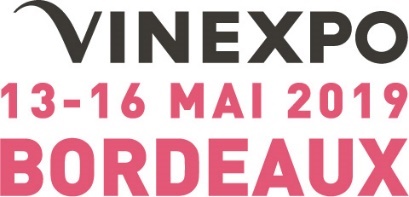 Communiqué de presse / 25 février 2019.VINEXPO BORDEAUX 2019, PRÉPAREZ L’AVENIRDu 13 au 16 mai 2019 à Bordeaux, Vinexpo, le grand évènement international dédié aux vins et spiritueux, prépare une rencontre stratégique, 100% business, 100 % international. Quatre jours pour faire le tour du monde du vin et des spiritueux, rencontrer les grands décideurs, faire des affaires, échanger sur les enjeux stratégiques de la filière et bénéficier d’une expérience immersive au cœur d’un des vignobles le plus reconnu.Un événement uniqueVinexpo Bordeaux est un rendez-vous clé pour les professionnels du vin et des spiritueux. 
2019 marquera une nouvelle étape dans l’histoire du salon. Le développement stratégique du groupe Vinexpo s’accompagne de la création de nouveaux évènements sur des marchés clés de consommation : New York, Shanghai, Paris.Pierre angulaire du Groupe, Vinexpo Bordeaux va quant à lui mettre en avant ses valeurs intrinsèques et inégalées : Présence des grands décideurs, tant sur les stands que parmi les acheteursExploration des tendances via les nombreux lancements de nouveaux produits Forte plateforme médiatique grâce à la présence de 850 journalistes de 40 paysConcentration de dégustations iconiquesContenu de haut vol avec des intervenants de renommée internationaleAccueil et savoir-vivre à la française, grâce au off de haut niveau et à une destination attractive*Le salon de référence pour les producteurs mondiaux Depuis sa création, Vinexpo Bordeaux rend hommage à la production mondiale. Les exposants sont les premiers à s’en satisfaire.« Vinexpo Bordeaux est une vitrine pour le groupe La Martiniquaise où nous serons présents sur 250m2. C’est un rendez-vous incontournable dont nous tirons énormément de visibilité. Vinexpo Bordeaux est un outil de communication majeur », commente le groupe français La Martiniquaise. « Nous y présenterons nos nouveaux produits et organiserons nos rencontres avec nos clients et prospects. Être présent à Vinexpo Bordeaux nous permet aussi d’aller à la rencontre de la profession et de développer de nouveaux marchés. Nous y rencontrons nos clients et prospects afin d’entretenir des relations sur le long terme. »« Venant de l’hémisphère sud, le mois de mai est une date parfaite pour présenter nos premiers millésimes 2019 », explique Robinson and Sinclair dont le portefeuille de 15 vignerons sud-africains leur permet de représenter les principales appellations (Wellington, Stellenbosch, Swartland…). « Notre présence aux côtés de nos vignerons à Vinexpo Bordeaux nous offre la possibilité d’avoir des retours immédiats de nos clients et prospects et de voir ce que les acheteurs des différentes régions du monde apprécient et recherchent. Ces échanges sont clés pour l’évolution de nos affaires. »*Bordeaux, sacrée par Lonely Planet N°1 des villes à visiter en 2017Un ADN résolument international Les acheteurs du monde entier se déplacent à Vinexpo Bordeaux pour venir déguster et commander des produits. Au fil des allées, les pays producteurs offrent un panel de la richesse et de la variété des vins et spiritueux du monde.Toutes les régions françaises, de la Bourgogne à l’Alsace en passant par la Loire, le Languedoc et bien évidemment Bordeaux seront représentées. Les sociétés de dimension internationale côtoieront de nombreuses sociétés au format plus familial.Les marques de vins et spiritueux d’Afrique du Sud, d’Autriche, de Géorgie, du Portugal, d’Allemagne, d’Italie, du Royaume-Uni mais aussi des États-Unis, du Liban et de Chine feront déguster leurs gammes de produits.Quel meilleur endroit pour déguster en quelques pas un chardonnay néo-zélandais ou un chardonnay sud-africain, puis recommencer avec un malbec ou l’habileté de l’assemblage des Bordeaux ?Le Symposium Vinexpo A l’heure où la filière des vins et spiritueux doit faire face, une nouvelle fois, à des enjeux majeurs, Vinexpo s’engage aux côtés de ses exposants et de ses visiteurs pour apporter des réponses aux défis rencontrés par le secteur. En association avec le Conseil régional de Nouvelle-Aquitaine, Vinexpo Bordeaux organise pour la première fois une journée entièrement dédiée à l’impact du changement climatique sur la filière du vin et des spiritueux, véritable enjeu d’avenir pour les professionnels. Les aspects scientifiques, techniques et économiques seront abordés au travers de conférences, tout au long de la journée du 14 mai. WOW! Après le succès rencontré en 2017, WOW! World of Organic Wines revient à Vinexpo Bordeaux 2019 pour regrouper une offre internationale des vins et spiritueux bio et biodynamiques. Cet événement dans l’événement bénéficie de l’attractivité mondiale de Vinexpo Bordeaux et séduit les acheteurs à la recherche de vins labellisés. Un restaurant composant des plats 100 % bio viendra compléter l’offre.COMMANDEZ VOTRE BADGE EN LIGNE POUR VINEXPO BORDEAUXN’oubliez pas de vous enregistrer avant le salon pour recevoir votre badge en cliquant surCommandez votre badgeA propos de VinexpoFondé en 1981 à l’initiative de la Chambre de Commerce et d’Industrie de Bordeaux-Gironde, Vinexpo est l’organisateur d’évènements leader du secteur des vins et spiritueux.  En 38 ans, Vinexpo a acquis une compréhension unique du marché ainsi qu’un vaste réseau de distributeurs influents à travers le monde. La marque organise désormais des évènements dans cinq villes dans le monde (Bordeaux, Hong Kong, New York, et prochainement Shanghai et Paris) en plus d’un évènement itinérant, Vinexpo Explorer. Le groupe publie également chaque année une des études les plus exhaustives du marché sur la consommation mondiale de vins et spiritueux : le rapport Vinexpo/IWSR.Pour plus d’information rendez-vous sur VinexpoBordeaux.comRejoignez la communauté Vinexpo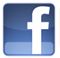 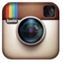 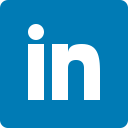 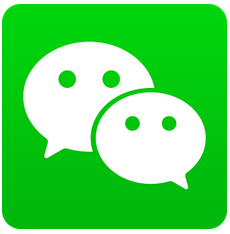 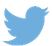 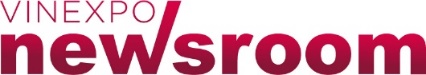 Contacts Visiteurs & Presse Vinexpo pour la Belgique & le Luxembourg :Gaëtan Lachapelle / Emeline Segura  		Promosalons  Tel: 02 534 98 98 / 02 534 98 49  		E-mail: esegura@promosalons.com 